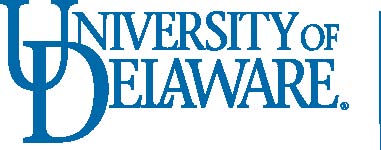 College of Health SciencesDEPARTMENT OF BEHAVIORAL HEALTH & NUTRITION October 22, 2018Kathleen S. Matt, Ph.D.Professor and Dean, College of Health SciencesUniversity of DelawareThe Tower at STAR100 Discovery Blvd.Newark, DE 19713Dear Dean Matt,On behalf of the Department of Behavioral Health and Nutrition, please accept this letter of support for the Program Policy Statement for the establishment of a Masters of Public Health (MPH) and PhD in the new Epidemiology Program in the College of Health Sciences, and the new Masters of Public Health in Health Policy via the College of Arts and Sciences.Students in both MPH programs and PhD program may be interested in taking courses in Behavioral Health and Nutrition. Specifically, we expect students to take HLPR 820, Social and Environmental Determinants of Health and to have the option of taking HLPR 632, Health Science Data Analysis as one of their required additional statistics courses. As the department that teaches the largest number of credits in the College of Health Sciences, we see the opportunity to extend our classes to students in the new MPH programs as an important element of broadening their perspective as part of their public health training. We look forward to establishing additional linkages between students and faculty with this new program. If I can be of any further assistance please do not hesitate to contact me.Sincerely,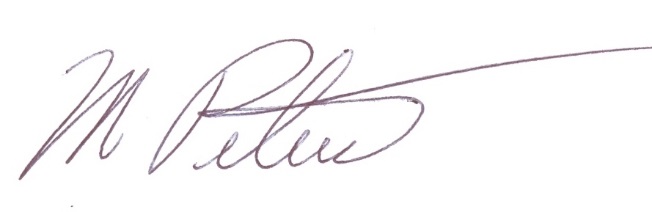 Michael Peterson, Ed.D.Professor and ChairmanDepartment of Behavioral Health and NutritionEmail: pmpeter@udel.edu